МКОУ «Краснянская СОШ»ПЛАНРАБОТЫклассного руководителя7, 8, 9 классов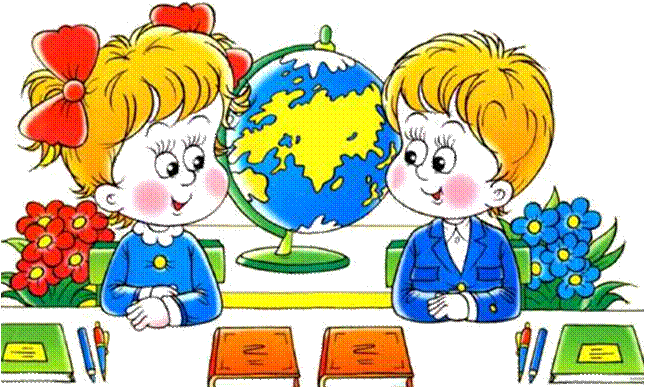 Классный руководитель:                                                                             Уманец Анна Ивановна                                                         2014-2015 учебный годЦель работы заключается в создание благоприятной культурной среды развития личности ребенка, среды жизнедеятельности и способов самореализации в интеллектуальной, информационной, коммуникативной и рефлексивной культуре и оказание ему помощи в выборе ценностей. Задачи: Воспитание понимания необходимости неразрывной связи личного развития и благополучия с аналогичными интересами общества в целом.Формирование гуманистического мировоззрения школьников, способных осознанно выстраивать свою жизнь и нравственно развиваться.Отношение к труду, являющееся показателем человеческой сущности, постоянное самосовершенствование и самовоспитание достойное и уважительное отношение к обществу и самому себе.Приобщение школьников к ведущим духовным ценностям своего народа к его национальной культуре, языку, традициям и обычаям.Физическое развитие, гигиеническая культура, соблюдение правил человеческого общения - естественных и естественное приемлемых норм культурного человека.Продолжать работу в сотрудничестве с учителями – предметниками по основным направлениям воспитательной работы.Общешкольная воспитательная проблема:«Культура поведения и общения»Характеристика класса.        В 7 классе 2 человека,  в 8 классе 4 человека и в 9 классе 4 человека.  Всего 10  учащихся. Из них 1 (Пакин Вячеслав) обучается на одни пятерки, 1 (Ковалёв Прохор) – хорошист, остальные все учатся удовлетворительно.        К неполным семьям относятся 4ребёнка: Ковалёв Прохор (отец не работает), Зюзин Алексей (папа умер), Анисимова Светлана (нет отца) и Белоусов Александр (умерла мама, живёт с бабушкой).         К малообеспеченным необходимо отнести семьи этих 4 детей и ещё 2 Чекалиных (Екатерину и Любовь).       Из благополучных семей 4 ребёнка: Фёдорова Алеся, Пакин Вячеслав, Кудряшов Максим, Дунаева Мария.       Плохим поведением и воспитанием выделяются 2 ученика:  Анисимова Светлана и Кудряшов Максим.Консультирование родителей и родительские собрания.Приоритетные направления воспитательной работы в 2014-2015 учебном году.Классные часыСЕНТЯБРЬОКТЯБРЬНОЯБРЬДЕКАБРЬЯНВАРЬФЕВРАЛЬМАРТАПРЕЛЬМАЙКонсультирование родителейРодительские собрания1. Консультация «Профилактика вредных привычек у школьников».1. Родительское собрание «Организация учебной деятельности учащихся» 2. Консультация «Как помочь подростку успешно учиться?».2. Родительское собрание «Как сберечь здоровье ребенка».3. Консультация «Компьютер в доме: польза или вред».3. Родительское собрание «Компьютер за и против»4. Консультация «Система профилактики правонарушений несовершеннолетних».4. Родительское собрание «Поощрение и наказание».«Ты в ответе за свою жизнь»«Свеча надежды»«Малая Академия наук»«Родина – мать, умей за неё постоять»«Внимание, дети!»«Кладезь семейной мудрости»«Ты в ответе за свою жизнь»«Свеча надежды»«Малая Академия наук»«Родина – мать, умей за неё постоять»«Внимание, дети!»«Кладезь семейной мудрости»«Мы против наркомании» (урок-профилактики).Причины дорожно-транспортных происшествий (тематический классный час).Режим питания нарушать нельзя (час общения).День здоровья «Быть здоровым – модно».«Виды спорта» (информ-минутки).Праздник Первого звонка.«Доброта спасёт мир» (диспут).«Твоё общение в обществе» (классный час).«Люди, без которых мне одиноко» (круглый стол).«Мы против наркомании» (урок-профилактики).«Урок знаний» (классный час).«По лабиринтам знаний» (путешествие по станциям).«Моя любимая книга» (литературная гостиная).Малая моя родина.«Дружелюбие России» (классный час).«Урок мира» (классный час).«Города-герои» (виртуальное путешествие).«Мы граждане России» (диспут).«Конвенция о правах ребёнка» (классный час).«Урок глазами ученика» (анкетирование).«Образ жизни. Что это такое?» (беседа).«Имею право» (беседа).«Причины дорожно-транспортных происшествий» (родительское собрание).«Ваша семья» (посещение семей учащихся, составление актов обследования жилищно-бытовых условий). «Режим дня школьника» (родительский всеобуч).«Как помочь ребёнку в учёбе» (педагогическая консультация).«Ты в ответе за свою жизнь»«Свеча надежды»«Малая Академия наук»«Родина – мать, умей за неё постоять»«Внимание, дети!»«Кладезь семейной мудрости»День здоровья «Русские народные игры».«Компьютер: друг или враг?» (классный час).«Виды спорта» (информ-минутки).«Мифы и правда о курении» (беседа с обсуждением).День Учителя.Осенний бал.День пожилого человека.«Твоё общение в школе».«Азбука этики. Основные понятия этики. Культура общения» (дискуссия).«Мой учитель» (конкурс поздравительных открыток).«Вред наркотиков» (урок-профилактики).Предметная неделя «Естествознание».Школьный этап Всероссийской предметной олимпиады. «Урок знаний» (классный час).«Урок мира» (классный час).«Города-герои» (виртуальное путешествие).«Символы Отчизны» (классный час).«Коллекция человеческой мудрости» (творческая мастерская).«Уголовная ответственность несовершеннолетних» (классный час).«Право на самостоятельность» (урок права).«Имею право» (беседа).«Учимся строить отношения с подростками» (родительское собрание).«Воспитание без насилия» (родительский всеобуч).«Как помочь ребёнку в учёбе» (педагогическая консультация).«Ты в ответе за свою жизнь»«Свеча надежды»«Малая Академия наук»«Родина – мать, умей за неё постоять»«Внимание, дети!»«Кладезь семейной мудрости»«Наркомания – эпидемия века» (тематический классный час).«О ВИЧ – инфекции и СПИДЕ» (беседа).«Я выбираю жизнь» (конкурс плакатов и буклетов).День здоровья «Международный день отказа от курения».«Виды спорта» (информ-минутки).«Умей общаться со всеми и всегда» (час общения).«Сердце матери» (конкурс творческих работ).«Ваш выбор: дружба или одиночество?» (дискуссия).День Матери.«Урок милосердия и доброты» (классный час).Школьный этап Всероссийской предметной олимпиады. «Права и обязанности школьника» (КВН).«Пойми меня» (конкурсно-игровая программа).«Урок знаний» (классный час).«Урок мира» (классный час).«Города-герои» (виртуальное путешествие).«Путешествие по колеснице времени» (игра).«Колокола времён» (заочная экскурсия).«Я в ответе за свои поступки» (урок права).«Имею право» (беседа).«Я принимаю ответственные решения!» (школа жизненных навыков).День Матери «Имя твоего ангела» (праздничная программа).Профилактика наркомании, токсикомании, табакокурения» (родительский всеобуч).«Как помочь ребёнку в учёбе» (педагогическая консультация).«Ты в ответе за свою жизнь»«Свеча надежды»«Малая Академия наук»«Родина – мать, умей за неё постоять»«Внимание, дети!»«Кладезь семейной мудрости»«Мир без наркотиков» (урок-профилактики).«Виды спорта» (информ-минутки).«Что имеем, не храним, потерявши, плачем…» (игра-викторина).«Я в мире, мир – во мне» (тематический классный час).«Способы бесконфликтного поведения» (игра).Новогодний бал.«Весело встретим Новый год!» (конкурс стенгазет).«Познай себя» (тестирование).«Моя будущая профессия» (самопрезентация).«Урок знаний» (классный час).«Моё отношение к учебным предметам» (анкетирование).«История – дорога во времени» (игра-путешествие).«Наш парламент» (классный час).«Главная книга страны» (беседа).«Национальные символы России» (дискуссия).«Урок мира» (классный час).«Города-герои» (виртуальное путешествие).«Закон о правах ребёнка – твой закон» (устный журнал).«Имею право» (беседа).«Право быть ребёнком» (изучение Конвенции о правах ребёнка).«Как не стать жертвой преступления?» (час общения).«Вызывающее поведение подростков: как реагировать и что делать?» (дебаты).Взаимоотношения в семье – отражение в ребёнке» (родительский всеобуч).«Как помочь ребёнку в учёбе» (педагогическая консультация).«Ты в ответе за свою жизнь»«Свеча надежды»«Малая Академия наук»«Родина – мать, умей за неё постоять»«Внимание, дети!»«Кладезь семейной мудрости»«Мы против наркотиков» (конкурс рисунков).День здоровья «Праздник зимних забав».«Виды спорта» (информ-минутки).«Не нужен клад, коли в семье лад» (классный час).«Вечер встречи с выпускниками».«Человек в семье» (час общения).«Я – гражданин!» (тематический классный час).«Письмо самому себе» (конкурс писем).Предметная неделя «Физическое воспитание. ОБЖ».«Татьянин день» (доклады уч-ся о празднике).«Урок знаний» (классный час).«Представляю свой проект» (конкурс исследовательских проектов).«Религиозный экстремизм» (дискуссия).«Урок мира» (классный час).«Города-герои» (виртуальное путешествие).«Моя Родина» (конкурс рисунков).«Личностный рост» (анкетирование).«Имею право» (беседа).«Поговорим об ответственности» (правовая беседа).«Воспитание правовой культуры» (родительский всеобуч).«Как помочь ребёнку в учёбе» (педагогическая консультация).«Ты в ответе за свою жизнь»«Свеча надежды»«Малая Академия наук»«Родина – мать, умей за неё постоять»«Внимание, дети!»«Кладезь семейной мудрости»«Режим дня и здоровье» (беседа).«Патриот» (военно-спортивная игра).«Виды спорта» (информ-минутки).«Резервы богатырского здоровья» (устный журнал).«А ну-ка парни» (вечер, посвящённый 23 февраля).День Святого Валентина.«Портрет друга, которого я бы хотел иметь» (мастерская).«Взаимоотношения в группе» (социометрическое изучение).«Умей сказать нет наркотикам» (урок-профилактики).Предметная неделя «Физика. Математика».«Как учиться, чтобы не лениться» (классный час).«Урок знаний» (классный час).«Юноши защищали Родину» (тематический классный час).«Юноши присягают России» (лекторий).«Память, которой не будет конца» (конкурс презентаций).«Урок мира» (классный час).«Города-герои» (виртуальное путешествие).«Что такое наказание?» (опрос)«Наше право на личную жизнь» (урок права).«Имею право» (беседа).«Роль книги в жизни ребёнка» (родительский всеобуч).«Как помочь ребёнку в учёбе» (педагогическая консультация).«Ты в ответе за свою жизнь»«Свеча надежды»«Малая Академия наук»«Родина – мать, умей за неё постоять»«Внимание, дети!»«Кладезь семейной мудрости»«Сохранить природу – сохранить жизнь» (дискуссия).Алкоголь – губитель судеб» (тематический классный час).«Я за ЗОЖ» (конкурс рисунков).«Мы против наркотиков» (выпуск листовок).День здоровья «Баскетбольное шоу».«Виды спорта» (информ-минутки).«Толерантность – норма жизни» (беседа).Международный Женский день.«Правила поведения в школе, в общественных местах» (классный час).«Масленица» (внеклассное мероприятие).«Умею ли я любить» (анкетирование).Предметная неделя «Искусство».«Результаты 3 четверти» (классное собрание).«Урок знаний» (классный час).«Твой характер и твоя профессия» (анкетирование).«Урок мира» (классный час).«Города-герои» (виртуальное путешествие).«Пою моё Отечество» (конкурс стихотворений).«Люди мира, на минуту встаньте!»(литературно-музыкальная композиция).«Что такое наказание» (беседа).«Ответственность несовершеннолетних» (беседа).«Имею право» (беседа).«Проблемы компьютерной зависимости» (родительское собрание).«Загляните в мамины глаза» (классный час).«Особенности подросткового возраста. Предотвращение отчуждённости между родителями и детьми» (родительский всеобуч).«Как помочь ребёнку в учёбе» (педагогическая консультация).«Ты в ответе за свою жизнь»«Свеча надежды»«Малая Академия наук»«Родина – мать, умей за неё постоять»«Внимание, дети!»«Кладезь семейной мудрости»«Будущее за нами» (урок-профилактики).«Экология окружающей среды» (конкурс презентаций).«Мы и охрана природы» (тематический классный час).День здоровья «Здоровье – это здорово».«Виды спорта» (информ-минутки).«День космонавтики».«День смеха».«День Земли».«Учись видеть прекрасное в человеке» (практическое занятие).Предметная неделя «Филология».«Ох уж эти сказки!» (изучение Конвенции ООН о правах ребенка) (ролевая игра).«По морю смеха» (школьная юморина).«Урок знаний» (классный час).«В дела ты добрые вложи всё лучшее своей души!» (акция)«День единения народов» (классный час).«Урок мира» (классный час).«Города-герои» (виртуальное путешествие).«Имею право» (беседа).«Активная жизненная позиция – как ты это понимаешь?» (диспут).«Поведение в экстремальных ситуациях» (беседа).«Роль семьи в развитии познавательной активности учащегося» (родительский всеобуч).«Как помочь ребёнку в учёбе» (педагогическая консультация).«Ты в ответе за свою жизнь»«Свеча надежды»«Малая Академия наук»«Родина – мать, умей за неё постоять»«Внимание, дети!»«Кладезь семейной мудрости»«Мы со спортом дружим» (спортивный праздник).«Виды спорта» (информ-минутки).«Формула здоровья» (дискуссия).«9 мая – День Победы».Праздник Последнего звонка.«Человек живёт среди людей» (час общения).«О самом сокровенном» (беседа).«Навстречу друг другу» (интерактивная беседа).Предметная неделя «Технология».«Подведём черту» (классное собрание).«Учиться – всегда пригодиться» (беседа).«Урок знаний» (классный час).«Они сражались за Родину» (классный час).«Никто не забыт, ничто не забыто» (вахта памяти).«Урок мира» (классный час).«Города-герои» (виртуальное путешествие).«Наше равноправие» (урок права).«Чтобы не было беды» (тематический классный час).«Имею право» (беседа).«Всё начинается в семье» (устный журнал).«Трудовое воспитание школьника» (родительский всеобуч).Наши успехи и достижения» (родительское собрание).«Мы и наш класс» (классный час).«Как помочь ребёнку в учёбе» (педагогическая консультация).